Informace k letnímu provozu MŠ Na Sychrově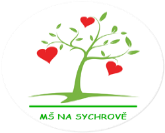 Vážení rodiče,těšíme se na Vás i Vaše děti a níže předáváme pár užitečných informací k usnadnění letního provozu.Příchod dětíje v časovém rozmezí 6.30 – 8.20 hodin. Zazvoňte na příslušnou třídu a ohlaste se jménem dítěte.U vchodu do MŠ jsou první den u asistentky umístěny seznamy dětí podle jednotlivých tříd.  Zde bude přidělena Vašemu dítěti značka pro ukládání oděvů a obuvi. Další informace předá učitelka ve třídě.Při příchodu ke vchodu do budovy doprovázející osoba zazvoní na třídu, ohlásí se jménem dítěte, až poté pokračuje s dítětem do vestibulu, kde se dítě přezuje a uloží své boty na značkuDál vstupte do šatny dětí s návleky nebo přezutíV šatně se dítě převlékne, uloží si oblečení na svoji značku, vy uložíte náhradní oblečení do připraveného kapsářeDitě předejte třídní učitelce, která přebírá za dítě zodpovědnost, neprodlužujte dobu předáníPobyt doprovázející osoby je omezený pouze na nezbytně nutnou dobu 2. Předávání dětí při příchoduPo převléknutí dítěte v šatně osobně převeďte a předejte do třídy učitelce. 3. Odchod po obědě : Ráno při příchodu v dětské šatně prosíme o zprávu do sešitu omluv, zda dítě bude po obědě v MŠ odpočívat nebo si jej vyzvednete 12.30 – 13.00 hodin.Dbejte na bezpečnost dětí, zavřete při odchodu dveře a nevpouštějte další osobu. Všichni příchozí se musí nahlásit zazvoněním.4. Odchod odpoledne 15.00 – 17.00 hodin Rodiče si při rozcházení dětí odpoledne dítě přebírají ze třídy-zazvoní si u vchodu Ze školní zahrady si rodiče vyzvedávají děti ze zahrady přidělené určitému pavilonu.5. Pobyt na zahradě:Pokud jsou děti na zahradě, je na vchodu budovy toto označeno s oznámením, která barva třídy není v budově.6. Vstup a odchod z dětské šatnyZ bezpečnostních důvodů při příchodu nebo při vyzvedávání dětí jsou dveře uzavřeny.Při příchodu dětípoužijte zvonek a zůstaňte před kamerou pro ohlášení jména a příjmení svého dítěte, nahlášení musí být hlasité, zřetelnéučitelka musí vědět, komu umožňuje vstup do budovy, prosíme, nepodceňujte ohlášení, nehlásí se děti, není jim rozumětpokud Vás učitelka neslyší (nevidí v kameře) a nerozumí, kdo vstupuje, vyzve Vás k opakovanému přihlášenípo přihlášení teprve přejděte ke dveřím, učitelka Vám v dostatečně dlouhém intervalu umožní vstup do budovy, dveře lze otevřít až po zaznění zvukového signáluopakované zvonění (pokud se učitelka nehlásí) je možné provést až po ukončení zvukového znamení, jinak dveře nelze otevřítzvoňte dle barvy a označení tříd Při odchodu dětípři příchodu a odchodu, prosím, zavírejte za sebou branku, která je nahoře zabezpečenado budovy, dětské šatny, prosím, nejezděte s kočárky ani odrážedlyna vlastní kola a koloběžky využijte stojan před budovou, doporučujeme uzamykat7.Omlouvání dětípředem nebo týž den do 8 hodin telefonem pavilon C 720 950 771
omluvy pavilon B 272 681 044 nebo do sešitu omluv v dětské šatněneomluvené dítě do 8. 00 je počítáno ke stravování8. Adaptace dětíděti si nebudou nosit z domova do mateřské školy plyšáky, hračky, knihypokud by plačící dítě nebylo možné během první hodiny v MŠ utišit, budeme volat rodiče                  a domluvíme postupnou adaptaci9. Co dítě potřebuje do MŠ  ( viz školní řád)pohodlný oděv do třídy ( tepláky, legíny, sukně na gumu)tepláky ( kraťasy ) + pokrývku hlavy na pobyt venkupyžamo ( 1x týdně vyprat)náhradní spodní prádlobačkory na přezutí – ( ne pantofle)prosíme všechny věci označte10. Hygienické potřebyděvčata s delšími vlasy, prosíme o vlastní kartáčzubní kartáček a zubní pastu nenoste, děti si čistit zuby po obědě nebudou, pokud má dítě od zubní lékařky doporučení, vyřešte způsob čištění s třídním pedagogem11.  Administrativní formulářezměny v Evidenčním listu/ telefony, adresu/prosím nahlaste první denpředpokládáme, že dítě bude vyzvedávat otec, matka – zákonní zástupcizmocnění k vyzvedávání dítěte z MŠ jinou osobouv případě, že dítě bude vyzvedávat starší, nezletilý sourozenec ověřené zmocnění nahlášení nové alergie12. Školní řád školy a organizační režim dneTyto dokumenty najdete na nástěnce v dětské šatně a na webových stránkách školy. Prosíme, abyste se s těmito aktuálními dokumenty seznámili. Platby za letní provoz v červenci 2023 Úplata za předškolní vzdělávání 640 Kč / v případě nepřítomnosti dítěte se platba nevrací/Platba za stravování dítěte za 1 den 59 Kč mladší děti, 65 Kč děti v posledním roce MŠ s odkladem školní docházky. Stravné za omluvené dny Vám bude vráceno zpět na účet.Tyto platby zašlete do 4.6.2023 na účet 292270319/0800. Pokud platba nebude v tento den připsána na účtu školy nebude dítě k náhradnímu provozu přijato. V poznámce uveďte jméno dítěte a kmenovou MŠ a společný VS pro obě platby 72023.V případě mimořádné platby v hotovosti domluvte způsob s ředitelkou školy na tel. 602 669 823.Děkujeme za spolupráci					Bc. Květa Voržáčková								ředitelka školy